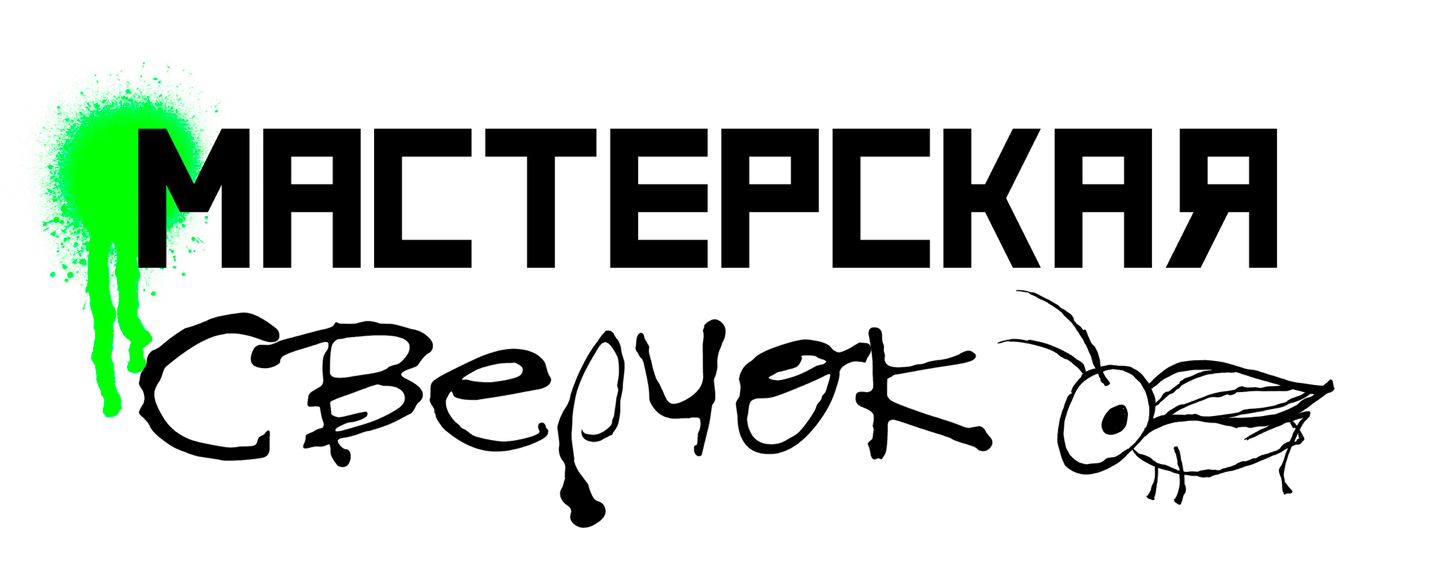 ФОРМА ЗАЯВКИФИОДата рожденияГород проживанияТелефонE-mailСоц.сетиКраткая биографияТехника выполнения работКонцепция проектаПримеры работ (не более 4-х иллюстраций)Примеры работ (не более 4-х иллюстраций)(название, техника, год)(название, техника, год)(название, техника, год)(название, техника, год)